Jaworze, dnia  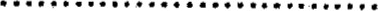 ……………………………………
imię i nazwisko / nazwa wnioskodawcy…………………………………….
adres……………………………………..

……………………………………..			telefon							
								Wójt Gminy Jaworze,				      					43-384 Jaworze
									ul. Zdrojowa 82Wniosek o wydanie decyzji zatwierdzającej podział nieruchomości Na podstawie art. 96 ust. 1 i art. 97 ust.1 ustawy z dnia 21 sierpnia 1997r. o gospodarce  nieruchomościami (j.t. Dz. U. z 2018 r. poz. 2204 ze zm.), wnoszę o wydanie decyzji zatwierdzającejpodział nieruchomości oznaczonej ………………………………………………………………………..objętej  KW …………………………….., obręb ewidencyjny Jaworze, położonej w Jaworzu,                               przy ul. ……………………………………….Cel podziału ……………………………………………………………………………………………….1)*  Projekt podziału nieruchomości został zaopiniowany przez Wójta Gminy Jaworze postanowieniem znak …………………………………………… z dnia ………………………………2)*  Projekt podziału nieruchomości został sporządzony w oparciu o przepisy art. 95 ustawy                            o gospodarce nieruchomościami, w celu …………………………………………………………………
……………………………………………………………………………………………………………..
(należy podać cel podziału zgodnie z treścią art. 95 powołanej wyżej ustawy – patrz tekst art. 95 na odwrocie wniosku).
* wypełnić odpowiednio pkt 1 lub pkt 2Prawny dostęp do drogi publicznej dla wydzielonych działek jest zapewniony od ul. …………………
……………………. w sposób …………………………………………………………………………..
……………………………………………………………………………………………………………
          (podać sposób dostępu do drogi publicznej: bezpośredni/pośredni przez jakie działki).
Oświadczam, że zapoznałam/em się z Klauzulą informacyjną dotyczącą przetwarzania 		moich danych osobowych w Urzędzie Gminy Jaworze. ………………………………..
czytelny podpis wnioskodawcyZałączniki:   -  verte !Załączniki: Mapa z projektem podziału (……… szt.) – minimum egzemplarzy (ilość stron postępowania      + 3 egz.) z klauzulą przyjęcia do zasobu PODGiK,Aktualny dokument stwierdzający tytuł prawny do nieruchomości,W przypadku gdy dzielona nieruchomość jest wpisana do rejestru zabytków – pozytywną opinię lub pozwolenie wojewódzkiego konserwatora zabytków – zgodnie z art. 96 ust. 1a,Wstępny projekt podziału,Protokół z przyjęcia granic nieruchomości,Wykaz zmian gruntowych,Wykaz synchronizacyjny, jeżeli oznaczenie działek gruntu w katastrze nieruchomości jest inne niż w księdze wieczystej,Pełnomocnictwo właściciela do reprezentowania w postępowaniu podziałowym (ewentualnie).				KLAUZULA INFORMACYJNA DOTYCZĄCA DANYCH OSOBOWYCHW związku z przetwarzaniem Pani/Pana danych osobowych informujemy - zgodnie z art. 13 ust. 1 i ust. 2 Rozporządzenia Parlamentu Europejskiego i Rady (UE) 2016/679 z dnia 27.04.2016r. w sprawie ochrony osób fizycznych w związku z przetwarzaniem danych osobowych i w sprawie swobodnego przepływu takich danych oraz uchylenia dyrektywy 95/46/WE (ogólne rozporządzenie o ochronie danych) (Dz. Urz. UE L z 04.05.2016 r., Nr 119, s. 1), zwanego dalej w skrócie „RODO”, iż:Administrator danych.Administratorem Pani/Pana danych osobowych jest Wójt Gminy Jaworze, którego siedziba mieści się w Urzędzie Gminy Jaworze, 43-384 Jaworze, ul. Zdrojowa 82.Inspektor ochrony danych.Administrator wyznaczył Inspektora Ochrony Danych, z którym może się Pani/Pan skontaktować w sprawach związanych z ochroną danych osobowych, w następujący sposób:pod adresem poczty elektronicznej: murbas@jaworze.pl,pod nr telefonu: (+48) 33 828 66 13pisemnie na adres Urząd Gminy Jaworze, ul. Zdrojowa 82, 43-384 Jaworze.Podstawa prawna i cele przetwarzania danych osobowych.Przetwarzanie Pani/Pana danych odbywa się w związku z realizacją zadań własnych bądź zleconych określonych przepisami prawa, w szczególności w art. 7 i 8 ustawy o samorządzie gminnym, w celu realizacji zadań i obowiązków określonych tymi przepisami prawa albo jest niezbędne do wykonania zadania realizowanego w interesie publicznym lub w ramach sprawowania władzy publicznej. Przetwarzanie Pani/Pana danych może być również niezbędne do ochrony Pani/Pana żywotnych interesów lub innej osoby fizycznej.Przetwarzanie może być również niezbędne w celu wykonania umowy, której Pan/Pani jest stroną lub do podjęcia działań, na Pani/Pana żądanie, przed zawarciem umowy.Mogą również wystąpić przypadki, w których zostanie Pani/Pan poproszona/y o wyrażenie zgody na przetwarzanie danych osobowych w określonym celu i zakresie.Odbiorcy danych osobowych.Dane nie będą przekazywane innym podmiotom, z wyjątkiem podmiotów uprawnionych do ich przetwarzania na podstawie przepisów prawa oraz podmiotów wspierających nas w wypełnianiu naszych uprawnień i obowiązków oraz w świadczeniu usług, w tym zapewniających asystę i wsparcie techniczne dla systemów informatycznych, w których są przetwarzane Pani/Pana dane.Okres przechowywania danych osobowych.Pani/Pana dane osobowe będą przechowywane jedynie w okresie niezbędnym do spełnienia celu, dla którego zostały zebrane lub w okresie wskazanym przepisami prawa.Po spełnieniu celu, dla którego Pani/Pana dane zostały zebrane, mogą one być przechowywane jedynie w celach archiwalnych, przez okres, który wyznaczony zostanie przede wszystkim na podstawie rozporządzenia Prezesa Rady Ministrów w sprawie instrukcji kancelaryjnej, jednolitych rzeczowych wykazów akt oraz instrukcji w sprawie organizacji i zakresu działania archiwów zakładowych, chyba że przepisy szczególne stanowią inaczej.Prawa osób, których dane dotyczą, w tym dostępu do danych osobowych.Na zasadach określonych przepisami RODO, posiada Pani/Pan prawo do żądania od administratora:dostępu do treści swoich danych osobowych,sprostowania (poprawiania) swoich danych osobowych,usunięcia swoich danych osobowych,ograniczenia przetwarzania swoich danych osobowych,przenoszenia swoich danych osobowych,a ponadto, posiada Pani/Pan prawo do wniesienia sprzeciwu wobec przetwarzania Pani/Pana danych.Prawo do cofnięcia zgody.Tam, gdzie do przetwarzania danych osobowych konieczne jest wyrażenie zgody, zawsze ma Pani/Pan prawo nie wyrazić zgody, a w przypadku jej wcześniejszego wyrażenia, do cofnięcia zgody.Wycofanie zgody nie ma wpływu na przetwarzanie Pani/Pana danych do momentu jej wycofania.Prawo wniesienia skargi do organu nadzorczego.Gdy uzna Pani/Pan, iż przetwarzanie Pani/Pana danych osobowych narusza przepisy o ochronie danych osobowych, przysługuje Pani/Panu prawo do wniesienia skargi do organu nadzorczego, którym jest Prezes Urzędu Ochrony Danych Osobowych, z siedzibą w Warszawie, przy ul. Stawki 2, 00-193 Warszawa.Informacja o wymogu/dobrowolności podania danych oraz konsekwencjach niepodania danych osobowych.Podanie przez Panią/Pana danych osobowych może być wymogiem:ustawowym,umownym, lubwarunkiem zawarcia umowy,do których podania będzie Pani/Pan zobowiązana/y.W przypadku, gdy będzie istniał obowiązek ustawowy, a nie poda Pani/Pan swoich danych, nie będziemy mogli zrealizować obowiązku ustawowego, co może skutkować konsekwencjami przewidzianymi przepisami prawa.W przypadku, gdy będzie istniał wymóg umowny, a nie poda Pani/Pan swoich danych, nie będziemy mogli wykonać takiej umowy.W przypadku, kiedy podanie danych będzie warunkiem zawarcia umowy, a nie poda Pani/Pan swoich danych, nie będziemy mogli zawrzeć takiej umowy.Zautomatyzowane podejmowanie decyzji, profilowanie.Państwa dane osobowe mogą być przetwarzane w sposób zautomatyzowany, jednak nie będzie to prowadziło do zautomatyzowanego podejmowania decyzji, w tym nie będą profilowane.